ଓଡ଼ିଶା ବୈଷୟିକ ଓ ଗବେଷଣା ବିଶ୍ୱବିଦ୍ୟାଳୟ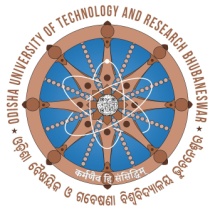 Odisha University of Technology and Research                                               Techno Campus, P.O.: Mahalaxmivihar,                                             BHUBANESWAR -751029, INDIARef No.931  /ACD	   Date:-  07.09.2023NOTICE FOR FINAL BRANCH CHANGE :2023-24In response to this office notice no. 873/ACD dated August 17, 2023, for a change of branch as per the provisions of the Academic Regulations, the following 21 students were found eligible to change their branch based on their CGPA and choices, which are final and binding. It is effective from the 3rd semester of their studies in the 2023–24 academic session. These students are advised to complete their registration process on or before September 11, 2023, by paying additional fees as applicable.* RC = regular Course; SSP-Self-sustaining programme; TFW-Tuition Fee Waiver.												Sd/-                           Dean, Academic AffairsSL NOLOOSER BRANCHSTUDENT NAMEREGD. NOGAINER BRANCHSTATUS*Additional regd. Fee to be paid in Rs.1IT-1Sadananda Behera2211100521CSE-1SSP to SSPN.A.2EE-1Sujit Prusty2211100223CSE-2RC to SSP22,300/- 3IT-2Anjaneya Pattanaik2211100518CSE-3SSP to SSPN.A.4IT-3Alish Das2211100531CSE-4SSP to SSPN.A.5EE-2Aditya Kiran Pati2211100239CSE-5RC to SSP22,300/- 6IT-4PradesthaPattnaik2211100530CSE-6SSP to SSPN.A.7E & IE-1SutapaSusovitaBhuyan2211100406IT-1RC to SSP22,300/- 8E & IE-2Binaya Nanda2211100463IT-2RC to SSP22,300/- 9E & IE-3Mehek Dev2211100364IT-3RC to SSP22,300/- 10E & IE-4Radharani Jena2211100374IT-4RC to SSP22,300/- 11EE-3Jitendra Kumar Sahoo2211100286IT-5RC to SSP22,30012E & IE-5Sanjana Dash2211100400IT-6RC to SSP22,300/- 13TE-1Lagnajit Sahoo (TFW)2211100731E &IE-1RC to RC6000/-14BT-1Sayonika Ghosh2211100006E &IE-2SSP to RCN.A.15ME -1SIuli Das2211100702E &IE-3RC to RC16200/-16ME-2Tapas Ch Panda 2211100631EE-1RC to RCN.A.17ME -3Santrupta Behera 2211100820EE-2RC to RCN.A.18CE-1SaswatiDwibedi2211100798EE-3RC to RC21530/-19BT-2Bidisha Kar (TFW)2211100001E &IE-4TFW-SSP   to RC21,530/- 20CE-2Nilanjana Mohanty2211100047E &IE-5RC to RCN.A.21CE-3Barsha Priyadarsini Mallick2211100790ME-1RC to RCN.A.